Nomad Beer Festival: Létající pivovary přistanou v pražských Holešovicích už potřetíPRAHA, 14. SRPNA 2023 – Již potřetí se bude konat Nomad Beer Festival – jediná akce v Česku věnovaná létajícím pivovarům. Proběhne 8. a 9. září v Pražské tržnici v Holešovicích. Chybět nebudou ani rozmanité pokrmy hodící se ke zlatavému moku nebo tombola.Minipivovary zaznamenávají v posledních letech nebývalý boom, založit si ten svůj je ale pro většinu fajnšmekrů obrovská investice. K vlastnímu pivu vede i kratší cesta – tzv. létající pivovar. „Kočovné, létající nebo také nomádské – nejen těmito názvy se označují pivovary bez vlastního výrobního zařízení. Obvykle za nimi stojí nadšenci, kteří buď nemají dostatek finančních prostředků na vybudování vlastního pivovaru, anebo než do vlastní technologie zainvestují, chtějí si prošlapat cestu jako pivovarničtí ‚hosté‘. Jsou tedy odkázáni na volné kapacity klasických ‚kamenných' pivovarů, v nichž si pivo vyrábějí buď sami, nebo za asistence místního sládka,“ vysvětlil Jiří Sedláček, ředitel Nomad Beer Festivalu. Festival měl v Česku premiéru v roce 2021. Dorazilo na něj přes 2,5 tisíce lidí, loni už to byly tři tisíce a letos očekávají organizátoři ještě větší účast. „Od roku 2012 podporujeme minipivovary prostřednictvím festivalů Pivo na Náplavce a Pivo v Tržnici. Příležitost měly dosud jen ty ‚kamenné‘. Před dvěma lety jsme chtěli dát šanci také těm ‚létajícím'. A hned první ročník měl u lidí velký úspěch. Díky nově otevřené lávce spojující Karlín a Holešovice si slibujeme, že by mohla být návštěvnost letošního ročníku rekordní,“ uvedl Jiří Sedláček.Akce odstartuje v Pražské tržnici v pátek 8. září ve 14 hodin a potrvá do 22 hodin. Pokračovat bude i v sobotu, kdy jeho brány otevřou už v 10 hodin dopoledne a zavřou se opět až v 22 hodin. „Vstup na festival i doprovodný kulturní program bude zdarma, podmínkou degustace piv však bude koupě 0,3l skleněného džbánku. Společně s festivalovou degustační kartou a tužkou bude za 100 korun, pro seniory za 80. Týž džbánek bude možné používat po oba dny konání festivalu. Vstupenky je možné koupit buď v předprodeji na connect.boomevents.org, nebo na místě za tutéž cenu,“ sdělil Jiří Sedláček.Hlavní místo budou mít na festivalu kočovné pivovary, dorazí ty už zavedené i nově vzniklé a představí své nejlepší produkty a zajímavosti – od klasických piv českého typu až po ta čajová. „Festivalu se zúčastní 25 pivovarů. Na festivalu se budou prezentovat nejen stálice české ‚nomádí´ scény, ale i ty zatím méně známé. Pivovary nabídnou samozřejmě tradiční ležáky, dále svrchně kvašená piva jako letní ALE, ale i IPA, APA i takzvané kyseláče. Festival nabídne i rozmanité chutě zlatavého moku. K ochutnání bude například pivo s příchutí manga, malinový kyseláč, slaný karamel či bylinkový ALE se šalvějí a meduňkou, česko-japonské „čajové pivo“ Sakuráč anebo chlebový ležák pivovaru Chlebák a mnoho dalšího,“ popsal Jiří Sedláček.Chybět nebudou ani stánky s občerstvením a pochutinami k pivu. „K pivu dobré jídlo patří, proto bude součástí akce i množství gastronomie vhodné k pivu. Zahnat hlad budou moci návštěvníci ve 12 stáncích, domácí hranolky, slovenské lokše, burgery, tortilly, kuřecí křídla a stripsy, wrapy, quesaddily, trhaný hovězí krk, masové koule, vepřový, kuřecí a jehněčí šašlik, grilované klobásy, špekáčky a chléb se sádlem anebo francouzské sýry a uzeniny,“ vyjmenoval Jiří Sedláček. Organizátoři pamatovali i na doprovodný program. Hrát bude po oba dny živá muzika a návštěvníci se můžou zúčastnit i tomboly. „Součástí našich festivalů je vždy živá hudba a nebude tomu jinak ani letos. Oba festivalové dny zahájí DJ Brunno Kässe (Tawatt Djs), v pátek se mohou návštěvníci těšit na kapely Doggybag a So fine a v sobotu pak na perfektní bluegrass-country formaci Sunny side a nakonec na Sbor břežanských kastrátů, který čerpá především z básnických sbírek F. Gellnera, V. Brabence, I. M. Jirouse, V. Žižkova, P. Zajíčka, W. Blakea, A. Rimbauda a mnoha dalších. Po oba dny festivalu bude také bohatá tombola, ve které lze vyhrát například sady plechovkových piv, 0,7l piva v láhvích anebo třeba trička, mikiny a batohy. Tombolenky se budou prodávat za 20 korun, kdy mezi hosty festivalu budou od 16 do 19 hodin procházet studenti Střední průmyslové školy potravinářských technologií. Ve 20 hodin pak bude každý festivalový den tombola vyhlášena přímo moderátorem z pódia,“ uzavřel Jiří Sedláček. KONTAKT PRO MÉDIA:Mgr. Petra Ďurčíková_mediální konzultant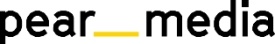 +420 733 643 825, petra@pearmedia.cz, pearmedia.cz
NOMAD BEER FESTIVAL, www.nomadbeerfestival.czPrvní ročník Nomad Beer Festivalu proběhl 10. a 11. září 2021 v Pražské tržnici v Holešovicích v Praze 7. Účastnily se ho výhradně létající pivovary, tedy pivovary, které pivo vaří pod svou značkou v kamenných pivovarech s volnou kapacitou. Prvního ročníku se zúčastnilo 18 pivovarů a přes 2 500 návštěvníků. Nechyběla ani gastronomie snoubící se se zlatým mokem a doprovodný program. 